                             ХАРКІВСЬКА				     ХАРЬКОВСКАЯ                        ЗАГАЛЬНООСВІТНЯ      	       ОБЩЕОБРАЗОВАТЕЛЬНАЯ                    ШКОЛА І СТУПЕНЯ № 176		        ШКОЛА І  СТУПЕНИ № 176                              ХАРКІВСЬКОЇ				     ХАРЬКОВСКОГО                            МІСЬКОЇ  РАДИ		           ГОРОДСКОГО СОВЕТА                    ХАРКІВСЬКОЇ ОБЛАСТІ		       ХАРЬКОВСКОЙ ОБЛАСТИ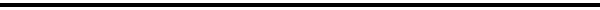 НАКАЗ19.06.2019						     № 63Про забезпечення доступудо публічної інформації у формі відкритих данихВідповідно до Законів України «Про доступ до публічної інформації», «Про інформацію», керуючись постановами Кабінету Міністрів України від 21.10.2015 р. № 835 «Про затвердження Положення про набори даних, які підлягають оприлюдненню у формі відкритих даних», від 17.04.2019 №409 «Про внесення змін до деяких постанов Кабінету Міністрів України щодо відкритих даних», розпорядженнями Харківського міського голови від 21.04.2011 № 1783 «Про організаційно-правові заходи забезпечення права на доступ до публічної інформації», від 21.03.2018 № 31 «Про затвердження Переліку відомостей, що становлять службову інформацію в Харківській міській раді та її виконавчих органах», на виконання наказу Адміністрації Шевченківського району Харківської міської ради від 17.08.2018 № 46 «Про забезпечення доступу до публічної інформації у формі відкритих даних», наказу Управління освіти адміністрації Шевченківського району Харківської міської ради Харківської області від 18.06.2019 № 125 «Про забезпечення доступу до публічної інформації у формі відкритих даних»,  з метою забезпечення права кожного на доступ до інформації, що знаходиться у володінні Харківської загальноосвітньої школи І ступеня № 176  Харківської міської ради Харківської області,НАКАЗУЮ:1. Визначити Одринську О.П. заступника директора з навчально-виховної роботи, особою, відповідальною за розміщення та оновлення інформації, що підлягає оприлюдненню у формі відкритих даних на веб-порталі відкритих даних м. Харкова та на Єдиному державному веб-порталі відкритих даних.                                                                                                    Постійно2. На час відсутності Одринської О.П. обов'язки за розміщення та оновлення інформації, що підлягає оприлюдненню у формі відкритих даних на веб-порталі відкритих даних м. Харкова та на Єдиному державному веб-порталі відкритих даних, покладаються на вчителя початкових класів Гладку О.М.                                                                                                    Постійно3. Визначити Перелік наборів даних, які підлягають оприлюдненню у формі відкритих даних на веб-порталі відкритих даних м. Харкова та на Єдиному державному веб-порталі відкритих даних (додається).                                                                                                    Постійно4. Особам, зазначеним у додатку до наказу (Одринській О.П., Філоненко В.О.) надавати відповідальній особі в електронному вигляді інформацію про оновлення або створення наборів даних, що підлягають оприлюдненню, протягом двох робочих днів з дня внесення відповідних змін або створення наборів даних.                                                                                                     Постійно5. Встановити, що за актуальність, достовірність та підготовку інформації, що підлягає оприлюдненню у формі відкритих даних, несуть відповідальність посадові особи закладу, які готують відповідні зміни або створюють набори даних.                                                                                                     Постійно6. Сергєєвій Н.П.  розмістити наказ на сайті закладу.                                                                                                     До 24.06.20197. Контроль за виконанням даного наказу залишаю за собою.       Заступник директора з НВР					О.П.ОдринськаЗ наказом ознайомлені:Філоненко В.О.Гладка О.М.Сергєєва Н.П.Додаток до наказу заступника директора з НВР Харківської загальноосвітньої школи І ступеня № 176  Харківської міської радиХарківської області від  19.06.2019 року  № 63Перелік публічної інформації на веб-порталі відкритих даних м. Харкова та на Єдиному державному веб-порталі відкритих даних№ з/пНайменування набору данихТермін оприлюднення інформаціїПосадова особа, що відповідає за підготовку, актуальність та достовірність інформації1Довідник Харківської загальноосвітньої школи І ступеня № 176 Харківської міської ради Харківської областіЗа виникненням змінОдринська О.П.2Інформація про організаційну структуру Харківської загальноосвітньої школи           І ступеня № 176 Харківської міської ради Харківської областіЗа виникненням змінОдринська О.П.3Звіти щодо задоволення запитів на інформацію Харківської загальноосвітньої школи           І ступеня № 176 Харківської міської ради Харківської областіЩоквартальноОдринська О.П.4Реєстр (перелік) наборів відкритих даних Харківської загальноосвітньої школи           І ступеня № 176 Харківської міської ради Харківської областіЗа виникненням змінОдринська О.П.5Накази Харківської загальноосвітньої школи           І ступеня № 176 Харківської міської ради Харківської області За виникненням змінФілоненко В.О.6Дані про педагогічних працівників закладу освітиРаз на рікОдринська О.П.7Територія обслуговування Харківської загальноосвітньої школи           І ступеня № 176 Харківської міської ради Харківської областіРаз на рікОдринська О.П.8Інформація про нормативно-правові засади діяльності Харківської загальноосвітньої школи           І ступеня № 176 Харківської міської ради Харківської області (Статут)За виникненням змінОдринська О.П.